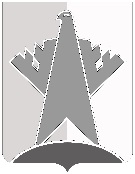 ПРЕДСЕДАТЕЛЬ ДУМЫ СУРГУТСКОГО РАЙОНАХанты-Мансийского автономного округа - ЮгрыПОСТАНОВЛЕНИЕ«31» января 2019 года		                                                                                            № 07       г. Сургут Внести в постановление председателя Думы Сургутского района от 15 января 2019 года № 01 «О созыве очередного двадцатого заседания Думы Сургутского района» следующее изменение:в пункте 1 постановления слова «08 февраля 2019 года» заменить словами «12 февраля 2019 года».Председатель Думы Сургутского района                                                                                     А.П. СименякО внесении изменения в постановление председателя Думы Сургутского района от 15 января 2019 года № 01 «О созыве очередного двадцатого заседания Думы Сургутского района»